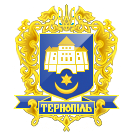 Тернопільська міська радаПОСТІЙНА КОМІСІЯз гуманітарних питаньПротокол засідання комісії №2від 02.04.2019р.Всього членів комісії:	(5) Місько В.В., Нитка О.Б., Турецька Н.І., Шараськіна В.А., Ляхович Р.М.Присутні члени комісії: 	(4) Місько В.В., Нитка О.Б., Турецька Н.І., Шараськіна В.А.Відсутні члени комісії:	(1) Ляхович Р.М. Кворум є. Засідання комісії правочинне. На засідання комісії запрошені:Добрікова С.Є. – начальник управління організаційно-виконавчої роботи;Корчак Т.С. – начальник управління економіки, промисловості та праці;Підгайна М.В. – завідувач сектору економічної роботи та бухгалтерського обліку відділу охорони здоров’я та медичного забезпечення;Кармазин В.П. – заступник начальника - завідувач сектору розвитку культури та духовної управління культури і мистецтв;Харів Н.Т.  - головний спеціаліст організаційного відділу ради управління організаційно-виконавчої роботи.Головуючий – голова комісії Місько В.В.СЛУХАЛИ:	Про затвердження порядку денного засідання.ВИСТУПИВ:	Місько В.В., який запропонував розглянути питання, відповідно до листа від 29.03.2019р. №521/01.ВИСТУПИВ:Кармазин В.П., який запропонував доповнити порядок денний наступними проектами рішень:- Про надання в безоплатне користування нежитлового приміщення Тернопільському обласному Відділенню Міжнародного Центру впровадження програм ЮНЕСКО,- Про  надання в безоплатне користування майна.Результати голосування за доповнення порядку денного: За – 4, проти-0, утримались-0. Рішення прийнято.Результати голосування за затвердження порядку денного в цілому: За – 4, проти-0, утримались-0. Рішення прийнято.ВИРІШИЛИ:   Затвердити порядок денний комісії.Порядок денний засідання:1.  Перше питання порядку денного.СЛУХАЛИ: 	Про зняття з контролю та перенесення термінів виконання рішень міської ради ДОПОВІДАЛА:	Добрікова С.Є.ВИРІШИЛИ:	1. Зняти з контролю наступні пункти:	«1.4 Рішення міської ради від 19.12.2018 року № 7/31/65 «Про проголошення 2019 року у Тернополі Роком Степана Бандери».	«1.8 п.3 рішення міської ради від 22.11.2018 року № 7/30/179 «Управлінню у справах сім’ї, молодіжної політики і спорту вивчити питання щодо запровадження ставки тренера по боксу в КЗ «ДЮСШ» з греко-римської боротьби».	2. Залишити на контролі наступні пункти:	«1.1 Рішення міської ради від 16.03.2018 року №7/23/13 «Про депутатський запит Нитки О.Б.».	«1.27 Рішення міської ради від 22.02.2019 року № 7/32/2 «Про депутатський запит А.П.Шкули».Результати голосування за проект рішення: За – 4, проти-0, утримались-0. Рішення прийнято.2.  Друге питання порядку денного.СЛУХАЛИ: 	Про схвалення проекту договору про співробітництво ДОПОВІДАЛА:	Корчак Т.С.ВИРІШИЛИ:	Погодити проект рішення міської ради «Про схвалення проекту договору про співробітництво» Результати голосування: За – 4, проти-0, утримались-0. Рішення прийнято.3.  Третє питання порядку денного.СЛУХАЛИ: 	Про  надання в безоплатне користування майна комунальної власності ДОПОВІДАЛА:	Підгайна М.В.ВИРІШИЛИ:	Погодити проект рішення міської ради «Про  надання в безоплатне користування майна комунальної власності» Результати голосування за проект рішення: За – 4, проти-0, утримались-0. Рішення прийнято.4.  Четверте питання порядку денного.СЛУХАЛИ: 	Про внесення змін до Статуту комунального некомерційного підприємства «Тернопільська міська стоматологічна поліклініка» Тернопільської міської ради ДОПОВІДАЛА:	Підгайна М.В.ВИРІШИЛИ:	Погодити проект рішення міської ради «Про внесення змін до Статуту комунального некомерційного підприємства «Тернопільська міська стоматологічна поліклініка» Тернопільської міської ради і» Результати голосування за проект рішення: За – 4, проти-0, утримались-0. Рішення прийнято.5.  П’яте питання порядку денного.СЛУХАЛИ: 	Про розгляд листа управління містобудування, архітектури та кадастру від 21.03.2019р. № 626/14 щодо виконання протокольного доручення постійної комісії з гуманітарних питань від 19.02.2019р. № 1.13.ІНФОРМУВАВ:	Місько В.В.ВИРІШИЛИ:	Листа управління містобудування, архітектури та кадастру від 21.03.2019р. № 626/14 щодо виконання протокольного доручення постійної комісії з гуманітарних питань від 19.02.2019р. № 1.13. взяти до відома.Результати голосування: За – 4, проти-0, утримались-0. Рішення прийнято.6.  Шосте питання порядку денного.СЛУХАЛИ: 	Про розгляд листа управління культури і мистецтв від 06.03.2019р. № 14/04-22 щодо внесення змін  до рішення міської ради «Про іменні стипендії Тернопільської міської ради в галузі освіти для обдарованих дітей міста Тернополя».ІНФОРМУВАВ:	Місько В.В.ВИРІШИЛИ:	Доручити управлінню управління освіти і науки підготувати проект рішення щодо внесення змін до рішення міської ради «Про іменні стипендії Тернопільської міської ради в галузі освіти для обдарованих дітей міста Тернополя» про запровадження іменних стипендій для учнів мистецьких закладів міста.Результати голосування: За – 4, проти-0, утримались-0. Рішення прийнято. 7.  Сьоме питання порядку денного.СЛУХАЛИ: 	Про розгляд звернення колективу батьків дітей з інвалідністю м. Тернополя щодо збільшення фінансування на виконання індивідуальної програми реабілітації інваліда в частині «забезпечення технічними засобами (підгузками)».ІНФОРМУВАВ:	Місько В.В.ВИРІШИЛИ:	Доручити відділу охорони здоров’я та медичного забезпечення підготувати відповідний проект рішення на чергову сесію міської ради.Результати голосування: За – 4, проти-0, утримались-0. Рішення прийнято.8.  Восьме питання порядку денного.СЛУХАЛИ: 	Про надання в безоплатне користування нежитлового приміщення Тернопільському обласному Відділенню Міжнародного Центру впровадження програм ЮНЕСКО ДОПОВІДАВ:	Кармазин В.П.ВИРІШИЛИ:	Погодити проект рішення міської ради «Про надання в безоплатне користування нежитлового приміщення Тернопільському обласному Відділенню Міжнародного Центру впровадження програм ЮНЕСКО»Результати голосування за проект рішення: За – 4, проти-0, утримались-0. Рішення прийнято.9.  Дев’яте питання порядку денного.СЛУХАЛИ: 	Про  надання в безоплатне користування майна ДОПОВІДАВ:	Кармазин В.П.ВИРІШИЛИ:	Погодити проект рішення міської ради «Про  надання в безоплатне користування майна»Результати голосування за проект рішення: За – 4, проти-0, утримались-0. Рішення прийнято.	Голова комісії						В.В.Місько	Секретар ради 						О.Б.НиткаПро зняття з контролю та перенесення термінів виконання рішень міської радиПро схвалення проекту договору про співробітництвоПро  надання в безоплатне користування майна комунальної власностіПро внесення змін до Статуту комунального некомерційного підприємства «Тернопільська міська стоматологічна поліклініка» Тернопільської міської радиПро розгляд листа управління містобудування, архітектури та кадастру від 21.03.2019р. № 626/14 щодо виконання протокольного доручення постійної комісії з гуманітарних питань від 19.02.2019р. № 1.13.Про розгляд листа управління культури і мистецтв від 06.03.2019р. № 14/04-22 щодо внесення змін  до рішення міської ради «Про іменні стипендії Тернопільської міської ради в галузі освіти для обдарованих дітей міста Тернополя».Про розгляд звернення колективу батьків дітей з інвалідністю м. Тернополя щодо збільшення фінансування на виконання індивідуальної програми реабілітації інваліда в частині «забезпечення технічними засобами (підгузками)».Про надання в безоплатне користування нежитлового приміщення Тернопільському обласному Відділенню Міжнародного Центру впровадження програм ЮНЕСКОПро  надання в безоплатне користування майна